УВАЖАЕМЫЕ СТУДЕНТЫ!Молодежной секцией РНК СИГРЭ при поддержке Министерства энергетики Российской Федерации, Министерства образования и науки Российской Федерации, а также ПАО «Россети», ОАО «ФСК ЕЭС», 
ОАО «Системный оператор Единой энергетической системы» объявлен КОНКУРС выпускных квалификационных работ (ВКР) бакалавров по электроэнергетической и электротехнической тематикам молодежной секции РНК СИГРЭ (см. приложение А).Заявка на участие в конкурсе заполняется по форме, указанной в приложении Б. Срок подачи заявки – до 05 сентября 2016 г. К заявке должна прилагаться электронная копия ВКР в формате *.docх или *.pdf. Электронную копию заявки и ВКР необходимо выслать на электронную почту valeevrg@susu.ac.ru. Бумажный вариант заявки передаётся координатору МС РНК СИГРЭ – Валееву Рустаму Галимяновичу.Конкурс ВКР будет проходить в три тура. Первый тур проходит на уровне вуза, где была выполнена ВКР. Второй тур проводит на уровне экспертного отбора специалистами, назначенными оргкомитетом молодежной секцией РНК СИГРЭ.Третий тур проходит на Международном электроэнергетическом форуме «RUGRIDS-ELECTRO. ИНФРАСТРУКТУРА РОСТА. ОПТИМИЗАЦИЯ. ВОЗМОЖНОСТИ». Публичное защита ВКР перед экспертами ПАО
«Россети», ОАО «ФСК ЕЭС» и ОАО «Системный оператор Единой энергетической системы».Сроки проведения конкурса ВКР представлены в приложении В.С положением о конкурсе ВКР можно ознакомиться на сайте http://cigre.ru/rnk/youth/documentation.Участников, занявших первые три места, ждут памятные призы и подарки.Контактное лицо: Координатор МС РНК СИГРЭ в ЮУрГУ доцент кафедры «Электрические станции, сети и системы электроснабжения» Валеев Рустам Галимянович.Контактный телефон: 267-93-18 (ауд. 254); 8-912-322-45-75.E-mail: valeevrg@susu.ru.ПРИЛОЖЕНИЕ А. Тематика выпускных квалификационных работПРИЛОЖЕНИЕ Б. Форма заявки на участие в конкурсе ВКРВ Оргкомитет всероссийского конкурса 
выпускных квалификационных работ
 бакалавров технических вузов
по электроэнергетической 
и электротехнической тематикам от Фамилия Имя Отчество,проживающего по адресу: ХХХХХХ,г. ХХХХХХ, ул. ХХХХХ, д. XXX, кв. XXКонт. тел.: +7-XXX-XXX-XX-XXэл. почта: ХХХХХХХ@ХХХХХ.ХХЗАЯВКАна участие в конкурсе выпускных квалификационных работ бакалавровПрошу включить меня в состав участников всероссийского конкурса выпускных квалификационных работ бакалавров технических вузов по электроэнергетической и электротехнической тематикам (далее Конкурса). Сообщаю следующие данные о моем участии в конкурсе:С условиями Конкурса ознакомлен(-а), согласен(-на). Подтверждаю возможность публичного использования подготовленной выпускной квалификационной работы с указанием сведений об авторе. Даю согласие на обработку в Оргкомитете Конкурса сведений обо мне, содержащих следующие данные: Фамилия, имя, отчество: ХХХХХХ ХХХХХХХ ХХХХХХХ;Паспортные данные: № ХХХХ, серия ХХХХХХ, выдан ХХХХХХХХХХХХХХХХХХХХХХХХХХХХ, ХХ.ХХ.ХХХХ г;Дата и место рождения: ХХ.ХХ.ХХХХ г., г. ХХХХХ;Адрес регистрации и местожительства: г. ХХХХХ, ул. ХХХ, д. XX, кв. XXДанные об образовании: Томский политехнический университет, направление 13.03.02 Электроэнергетика и электротехника, присуждена степень бакалавра с отличием;Автобиографические сведения: Фамилия Имя Отчество, родился ХХ ХХХХХ 19ХХ года. В 20ХХ году окончил школу и поступил в Томский политехнический университет на направление Электроэнергетика и электротехника. В июне 2016 года защитил выпускную квалификационную работу с оценкой «отлично» и получил квалификацию бакалавр техники и технологий по специализации Электроэнергетические системы и сети. Выдан диплом с отличием.с целью проведения конкурсных мероприятий._________________ Фамилия Имя Отчество(подпись) 			(фамилия, имя, отчество полностью)«______» _______________ 2016 годаРабота соответствует разделу А, направление А2.Координатор СИГРЭ в ЮУрГУ _____________Р.Г. ВалеевПРИЛОЖЕНИЕ В. Сроки проведения конкурса ВКР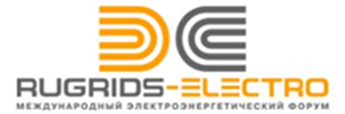 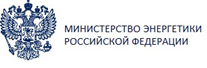 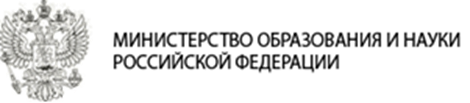 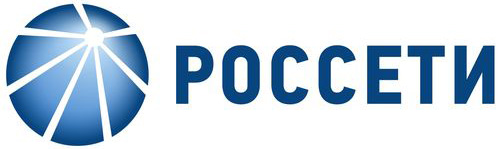 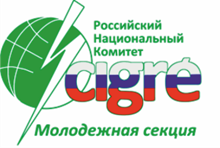 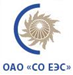 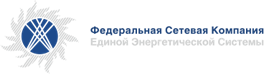 НоминацияНаправления в номинацииAA1 Вращающиеся электрические машины: Турбогенераторы, гидрогенераторы, конвекционные машины и большие двигателиAА2 Трансформаторы: Проектирование, производство и эксплуатация всех типов трансформаторов, их компонентов и стабилизаторовAА3 Высоковольтное оборудование: Устройства переключения, прерывания и ограничения тока, конденсаторы и т.д.BВ1 Изолированные кабели: Подземные и подводные изолированные кабельные системы постоянного и переменного токаBВ2 Воздушные линии: Воздушные линии электропередачи и их компоненты, включая провода, опоры, системы фундамента и т.д.BВ3 Подстанции: Строительство, эксплуатация и управление подстанций и электроустановок, исключая генераторыBВ4 Линии постоянного тока и силовая электроника: Высоковольтные вставки постоянного тока, силовая электроника и т.д.BВ5 Релейная защита и автоматика: Проектирование, эксплуатация и управление систем РЗА, технические средства, технологии векторных измерений и т.д.CС1 Планирование развития энергосистем и экономика: Экономические показатели, методы системного анализа, стратегии управления активамиCС2 Функционирование и управление энергосистем: Аспекты управления техническими и иными ресурсами при эксплуатации энергосистемCС3 Влияние энергетики на окружающую среду: Определение и оценка влияния энергосистем на окружающую средуCС4 Технические характеристики энергосистем: Методы и инструменты анализа технических характеристик, оценка надежностиCС5 Рынки электроэнергии и регулирование: Анализ подходов к организации энергоснабжения, структуры рынка и т.д.CС6 Распределительные системы и распределенная генерация: Внедрение распределенной генерации, оценка влияния и технических требований и т.д.DD1 Материалы и разработка новых технологий: Материалы для электротехнического оборудования, методы диагностикиDD2 Информационные системы и системы связи: Перспективные технологии, принципы стандартизации, технические характеристики и т.д.ВУЗТемаНаучный руководительФИО, должностьЮжно-Уральский государственный университет№ЭтапСрок проведенияСрок проведения№ЭтапНачалоОкончание1Прием заявок и работ на участие 
в КонкурсеС момента публикации настоящего Извещения05 сентября 2016 г.2Оценка и сопоставление ВКР Экспертной группой в вузе, подведение итогов I тура Конкурса05 сентября 2016 г.09 сентября 2016 г.3Оценка и сопоставление ВКР Экспертной группой, подведение итогов II тура Конкурса09 сентября 2016 г.16 сентября 2016 г.*4Выступление финалистов Конкурса с презентациями по своим ВКР, подведение итогов Конкурса и награждение победителейВ ходе молодежного дня, организованного на Международном электроэнергетическом форуме «RUGRIDS-ELECTRO. ИНФРАСТРУКТУРА РОСТА. ОПТИМИЗАЦИЯ. ВОЗМОЖНОСТИ» 11-12 октября 2016 г.В ходе молодежного дня, организованного на Международном электроэнергетическом форуме «RUGRIDS-ELECTRO. ИНФРАСТРУКТУРА РОСТА. ОПТИМИЗАЦИЯ. ВОЗМОЖНОСТИ» 11-12 октября 2016 г.5Публикация решения об итогах КонкурсаДо 18:00 мск 30 октября 2016 г.До 18:00 мск 30 октября 2016 г.*-  срок может быть продлен по решению Оргкомитета на время, необходимое для проведения оценки и сопоставления работ, но не более 10 календарных дней-  срок может быть продлен по решению Оргкомитета на время, необходимое для проведения оценки и сопоставления работ, но не более 10 календарных дней-  срок может быть продлен по решению Оргкомитета на время, необходимое для проведения оценки и сопоставления работ, но не более 10 календарных дней